ΧΡΗΣΙΜΑ ΤΗΛΕΦΩΝΑ166        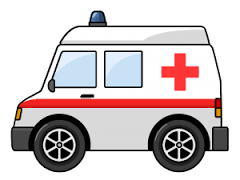 100          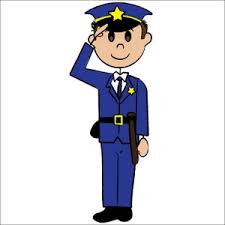 199        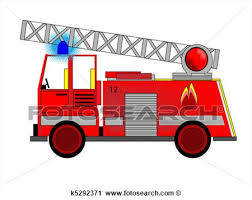 